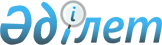 О внесении изменений и дополнений в некоторые законодательные акты Республики Казахстан по вопросам мобилизационной подготовки и мобилизацииЗакон Республики Казахстан от 7 июля 2006 года N 183



      


Статья 1


. Внести изменения и дополнения в следующие законодательные акты Республики Казахстан:




      1. В 
 Закон 
 Республики Казахстан от 7 мая 1997 г. "О Гражданской обороне" (Ведомости Парламента Республики Казахстан, 1997 г., N 9, ст. 93; 1998 г., N 23, ст. 416; 1999 г., N 4, ст. 101; 2000 г., N 6, ст. 142; 2004 г., N 23, ст. 142; 2006 г., N 1, ст. 5):



      1) по всему тексту слова "всех форм собственности", "независимо от форм собственности" исключить;



      2) пункт 2 статьи 2 исключить;



      3) часть четвертую статьи 4 исключить;



      4) в статье 10:



      часть вторую исключить;



      в части четвертой слова "с органами управления Гражданской обороны" заменить словами "с территориальными органами по чрезвычайным ситуациям";



      5) в части первой пункта 1 статьи 16:



      в абзаце втором слово "структурные" исключить;



      абзац четвертый изложить в следующей редакции:



      "в организациях - структурные подразделения (отдельные работники), специально уполномоченные на решение задач в области Гражданской обороны, непосредственно подчиненные первому руководителю.";



      6) в статье 19:



      в части первой:



      абзац восьмой изложить в следующей редакции:



      "разрабатывает проекты нормативных правовых актов в области Гражданской обороны;";



      абзац тринадцатый исключить;



      абзац пятнадцатый изложить в следующей редакции:



      "назначает на должности, перемещает, освобождает и увольняет военнослужащих, а также присваивает, включая досрочное, снижает воинские звания военнослужащим и военнообязанным и лишает воинских званий в соответствии с Правилами прохождения воинской службы в Вооруженных Силах, других войсках и воинских формированиях;";



      дополнить абзацем шестнадцатым следующего содержания:



      "утверждает объем и содержание инженерно-технических мероприятий Гражданской обороны в зависимости от степени категорирования городов и объектов хозяйствования;";



      абзац первый части второй исключить;



      7) в статье 20:



      в абзаце втором слова "военные комиссариаты" заменить словами "местные органы военного управления";



      в абзаце третьем слова "военную службу" заменить словами "воинскую службу";



      8) в абзаце девятом статьи 21 слова "в установленном Правительством Республики Казахстан порядке" исключить;



      9) в пункте 1 статьи 29-1 слова "военную службу", "военной службе" заменить соответственно словами "воинскую службу", "воинской службе";



      10) в статье 31 слово "законодательством" заменить словом "законами".




      2. В 
 Закон 
 Республики Казахстан от 16 июня 1997 г. "О мобилизационной подготовке и мобилизации в Республике Казахстан" (Ведомости Парламента Республики Казахстан, 1997 г., N 11, ст. 155; 2004 г., N 23, ст. 142):



      1) в заголовке слова "в Республике Казахстан" исключить;



      2) в преамбуле:



      после слова "устанавливает" дополнить словами "основные принципы,";



      слова "независимо от форм собственности," исключить;



      3) по всему тексту:



      слова "военным комиссариатам", "военные комиссариаты", "военного комиссариата", "военного комиссара" заменить соответственно словами "местным органам военного управления", "местные органы военного управления", "местного органа военного управления", "руководителя местного органа военного управления";



      слова "в период мобилизации и в военное время", "на период мобилизации и на военное время" заменить соответственно словами "в период мобилизации, военного положения и в военное время", ", по мобилизации, военному положению и в военное время";



      4) статью 1 изложить в следующей редакции:



      "Статья 1. Основные понятия, используемые в настоящем Законе



      В настоящем Законе используются следующие основные понятия:



      мобилизация - комплекс общегосударственных мероприятий, связанных с переводом государственных органов, организаций, Вооруженных Сил, других войск и воинских формирований, населения, территории и экономики Республики Казахстан на режим военного положения (общая мобилизация) или какой-либо их части (частичная мобилизация);



      мобилизационная подготовка - комплекс мероприятий, проводимых в мирное время и направленных на устойчивое управление государством в военное время, организованный перевод экономики страны на обеспечение потребностей Вооруженных Сил, других войск и воинских формирований, и населения Республики Казахстан, вооруженную защиту и оборону страны, обеспечение функционирования административно-территориальных единиц в период мобилизации, военного положения и в военное время;



      уполномоченный орган в области мобилизационной подготовки и мобилизации - государственный орган, осуществляющий формирование государственной политики в области мобилизационной подготовки и мобилизации;



      мобилизационные мощности - производственные площади, технологическое оборудование, инженерно-техническая и иная документация, предназначенные для выполнения мобилизационных заказов;



      мобилизационный резерв - запас материальных ценностей по ограниченной номенклатуре, являющийся составной частью государственного материального резерва, необходимый для выполнения мобилизационного заказа при мобилизации, военном положении и в военное время и не используемый организациями, имеющими мобилизационный заказ, в текущей производственной деятельности, а также материально-технические средства специальных формирований;



      мобилизационное задание - задание государственным органам на выполнение мероприятий, направленных на решение задач по обеспечению устойчивого функционирования государства в период мобилизации, военного положения и в военное время;



      мобилизационный заказ - государственный заказ организациям на производство товаров (работ, услуг) определенной номенклатуры, их количество и качество, создание специальных формирований в период мобилизации, военного положения и в военное время;



      мобилизационный план Республики Казахстан - утверждаемый Президентом Республики Казахстан план мероприятий, направленный на реализацию мер по мобилизационному развертыванию Вооруженных Сил, других войск и воинских формирований, перевод экономики, государственных органов, организаций, административно-территориальных единиц и населения Республики Казахстан на режим деятельности в период мобилизации, военного положения и в военное время путем выполнения мобилизационных заказов (заданий), а также иных мероприятий мобилизационной подготовки.";



      5) в подпункте 1) статьи 3 слова "и мобилизации" исключить;



      6) в статье 4:



      подпункт 3) дополнить словами ", военному положению и военному времени";



      подпункт 5):



      после слова "бронирование" дополнить словом "военнообязанных";



      после слова "ресурсов" дополнить словами "в период мобилизации, военного положения и";



      подпункт 6) изложить в следующей редакции:



      "6) разработку мобилизационных планов Республики Казахстан, государственных органов, административно-территориальных единиц, организаций;";



      в подпункте 9) слова "мобилизационных планов экономики Республики Казахстан и Вооруженных Сил, других войск и воинских формирований Республики Казахстан" заменить словами "мобилизационного плана Республики Казахстан, мобилизационных планов государственных органов, административно-территориальных единиц и организаций";



      в подпункте 10) слова "мобилизационного и неснижаемого запаса государственного резерва" заменить словами "государственного материального резерва";



      подпункт 14) изложить в следующей редакции:



      "14) перевод государственных органов и организаций на военное положение и военное время;";



      дополнить подпунктами 18) - 22) следующего содержания:



      "18) создание и содержание мобилизационных органов;



      19) планирование мероприятий по мобилизационной подготовке и мобилизации;



      20) организацию территориальной обороны;



      21) проведение мероприятий Гражданской обороны;



      22) финансовое обеспечение мобилизационных мероприятий.";



      7) в статье 5:



      в подпункте 4):



      после слова "нормативные" дополнить словом "правовые";



      слова "органов государственной власти, местных исполнительных органов" заменить словами "государственных органов";



      дополнить подпунктами 4-1) - 4-4) следующего содержания:



      "4-1) утверждает мобилизационный план Республики Казахстан;



      4-2) утверждает правила мобилизационной подготовки и мобилизации в Республике Казахстан;



      4-3) утверждает правила оценки мобилизационной готовности государственных органов, организаций, имеющих мобилизационные задания и заказы;



      4-4) утверждает порядок оповещения о мобилизации;";



      подпункт 6) изложить в следующей редакции:



      "6) обеспечивает функционирование государства в военное время;";



      подпункт 7) дополнить словами "в соответствии с законами Республики Казахстан";



      8) в статье 7:



      подпункты 1) - 4) изложить в следующей редакции:



      "1) осуществляет общее руководство по организации деятельности государственных органов в области мобилизационной подготовки и мобилизации;



      2) представляет Президенту Республики Казахстан на утверждение мобилизационный план Республики Казахстан;



      3) организует разработку и выполнение мобилизационного плана Республики Казахстан;



      4) устанавливает порядок выполнения организациями мобилизационных заказов, установленных мобилизационным планом Республики Казахстан;";



      подпункт 7) изложить в следующей редакции:



      "7) организует разработку проектов законодательных и иных нормативных правовых актов Республики Казахстан в области мобилизационной подготовки, а также подлежащих принятию с объявлением мобилизации, военного положения и в военное время;";



      дополнить подпунктами 7-1) - 7-3) следующего содержания:



      "7-1) определяет порядок снятия, передачи мобилизационных заказов (заданий) при банкротстве, ликвидации, реорганизации и изменении профиля работы организаций;



      7-2) утверждает нормы снабжения населения Республики Казахстан в военное время;



      7-3) утверждает порядок организации питания и торговли в военное время;";



      подпункты 10) и 11) исключить;



      подпункт 14) дополнить словами ", оперативному оборудованию территорий и проведению мероприятий по Гражданской обороне";



      в подпункте 15) слова "на период мобилизации и в" заменить словами", по мобилизации, военному положению и на";



      в подпункте 17):



      слова "мобилизационном и" исключить;



      слово "резервах" заменить словами "материальном резерве";



      подпункт 19) исключить;



      9) дополнить статьей 7-1 следующего содержания:



      "Статья 7-1. Полномочия уполномоченного органа в области



                   мобилизационной подготовки и мобилизации



      Уполномоченный орган в области мобилизационной подготовки и мобилизации:



      1) разрабатывает с участием центральных и местных исполнительных органов мобилизационный план Республики Казахстан, согласовывает мобилизационные планы государственных органов, административно-территориальных единиц;



      2) участвует в формировании предложений по номенклатуре и объемам хранения материальных ценностей государственного материального резерва;



      3) координирует деятельность государственных органов в области мобилизационной подготовки и мобилизации;



      4) организует научные исследования и методическое обеспечение в области мобилизационной подготовки и мобилизации, а также повышение квалификации специалистов мобилизационных органов;



      5) вносит предложения в Правительство Республики Казахстан о снятии и передаче установленных мобилизационных заказов при банкротстве, реорганизации, ликвидации, изменении профиля работы организаций, имеющих мобилизационные заказы, по представлениям государственных органов;



      6) участвует в развитии международного сотрудничества в области мобилизационной подготовки и мобилизации.";



      10) в статье 8:



      подпункт 2) изложить в следующей редакции:



      "2) вносят предложения в уполномоченный орган в области мобилизационной подготовки и мобилизации по объемам финансирования мероприятий по мобилизационной подготовке;";



      в подпункте 3) слово "мероприятий" заменить словом "заказов";



      дополнить подпунктом 3-1) следующего содержания:



      "3-1) заключают договоры с организациями на выполнение мобилизационных заказов, вносят предложения в уполномоченный орган в области мобилизационной подготовки и мобилизации о снятии мобилизационных заказов и мобилизационных мощностей в случае банкротства, ликвидации, изменения профиля работы организаций, имеющих мобилизационные заказы;";



      в подпункте 4) слово "экономики" исключить;



      дополнить подпунктом 6-1) следующего содержания:



      "6-1) участвуют в пределах своей компетенции в разработке нормативных правовых актов в области мобилизационной подготовки и мобилизации;";



      подпункт 7) изложить в следующей редакции:



      "7) вносят в уполномоченный орган в области мобилизационной подготовки и мобилизации предложения по совершенствованию мобилизационной подготовки и мобилизации;";



      11) в статье 9:



      в пункте 1:



      подпункт 1) изложить в следующей редакции:



      "1) обеспечивают реализацию комплекса мероприятий по переводу органов управления и организаций в пределах соответствующих административно-территориальных единиц на функционирование в период мобилизации, военного положения и в военное время;";



      подпункт 2) после слова "мобилизации" дополнить словами ", военному положению";



      в пункте 3:



      подпункт 4) после слов "на период мобилизационной подготовки и мобилизации" дополнить словами ", военного положения и в военное время";



      подпункт 6) после слова "время" дополнить словом "военнообязанных";



      12) в пункте 1 статьи 10:



      в подпункте 6):



      слова "по мобилизации" заменить словами "в период мобилизации, военного положения и в военное время";



      слово "затрат" заменить словами "их стоимости в порядке, определенном законодательными актами Республики Казахстан";



      подпункт 7) после слов "на период мобилизации" дополнить словами ", военного положения";



      в подпункте 8) слова "содержат соответствующие формирования" заменить словами "организуют и обеспечивают деятельность специальных формирований";



      дополнить подпунктом 9) следующего содержания:



      "9) обязаны предоставлять уполномоченному органу в области мобилизационной подготовки и мобилизации, мобилизационным органам центральных исполнительных органов информацию, необходимую для обеспечения обороноспособности государства.";



      13) в статье 11:



      пункт 1 изложить в следующей редакции:



      "1. Граждане, призванные в период мобилизации, военного положения и в военное время, пользуются правами военнослужащего Республики Казахстан в соответствии с законодательством Республики Казахстан.";



      в подпункте 3) пункта 2:



      после слова "предоставлять" дополнить словами "в период мобилизации, военного положения и";



      слова "понесенного ими ущерба в порядке, определенном" заменить словами "их стоимости в порядке, установленном";



      14) в статье 13:



      пункт 1 изложить в следующей редакции:



      "1. Организация, координация и контроль за проведением в мирное время мероприятий по мобилизационной подготовке в государственных органах и в организациях, имеющих мобилизационные заказы (задания), возлагаются на мобилизационные органы (подразделения или отдельных работников). Структура, штатная численность, полномочия мобилизационных органов (подразделений или отдельных работников) определяются исходя из характера и объема этих заказов (заданий).



      Мобилизационные органы (подразделения или отдельные работники) подчиняются непосредственно первому руководителю государственных органов и организаций.";



      дополнить пунктом 1-1 следующего содержания:



      "1-1. Первые руководители государственных органов и организаций, имеющих мобилизационные заказы (задания), создают мобилизационным органам (подразделениям или отдельным работникам) необходимые условия для выполнения ими возложенных обязанностей по мобилизационной подготовке и мобилизации.";



      в пункте 2:



      слова "центральных и местных исполнительных" заменить словом "государственных";



      слова "областей (города республиканского значения, столицы)" исключить;



      15) пункт 1 статьи 14 после слова "мобилизации" дополнить словами", военного положения";



      16) статью 16 изложить в следующей редакции:



      "Статья 16. Мобилизационный резерв



      Материальные ценности мобилизационного резерва используются только в период мобилизации, военного положения и в военное время для обеспечения потребностей Вооруженных Сил, других войск и воинских формирований, удовлетворения мобилизационных нужд экономики.";



      17) в пункте 1 статьи 17 слова "(закрепление)" и "(резерве)" исключить;



      18) в пункте 4 статьи 18 слова "по мобилизации и последующих призывов" заменить словами "в период мобилизации, военного положения и";



      19) в заголовке и тексте статьи 19:



      слово "военную" заменить словом "воинскую";



      после слов "по мобилизации" дополнить словами ", при военном положении";



      20) в статье 20:



      слова "по военным вопросам" исключить;



      слово "хозяйственных" заменить словом "экономических";



      21) в статье 22 слово "законодательством" заменить словом "законами".




      3. В 
 Закон 
 Республики Казахстан от 27 ноября 2000 г. "О государственном материальном резерве" (Ведомости Парламента Республики Казахстан, 2000 г., N 20, ст. 378; 2003 г., N 15, ст. 139):



      1) в статье 1:



      в подпункте 1) слово "замены," исключить;



      подпункт 2) изложить в следующей редакции:



      "2) государственный материальный резерв (далее - государственный резерв) - запас материальных ценностей, предназначенный для мобилизационных нужд, принятия первоочередных мер по ликвидации последствий чрезвычайных ситуаций природного и техногенного характера, оказания гуманитарной помощи и регулирующего воздействия на рынок;";



      подпункт 5) исключить;



      в подпункте 6):



      слова "продукция, необходимая" заменить словами "товары, необходимые";



      после слова "(перечень" дополнить словами "и объемы";



      подпункт 7) изложить в следующей редакции:



      "7) мобилизационный резерв - запас материальных ценностей по ограниченной номенклатуре, являющийся составной частью государственного резерва, необходимый для выполнения мобилизационного заказа при мобилизации, военном положении и в военное время и не используемый организациями, имеющими мобилизационный заказ, в текущей производственной деятельности, а также материально-технические средства специальных формирований;";



      дополнить подпунктом 8-1) следующего содержания:



      "8-1) нормативы хранения - технические нормативы и требования по содержанию и условиям хранения материальных ценностей государственного резерва;";



      подпункт 9) изложить в следующей редакции:



      "9) оперирование - поставка, хранение и выпуск материальных ценностей государственного резерва;";



      дополнить подпунктом 10-1) следующего содержания:



      "10-1) перемещение материальных ценностей - транспортировка материальных ценностей из одного пункта хранения материальных ценностей государственного резерва в другой пункт, включая погрузку и разгрузку материальных ценностей;";



      подпункты 12) - 14) изложить в следующей редакции:



      "12) пункты хранения материальных ценностей государственного резерва - юридические лица, осуществляющие на договорной основе хранение материальных ценностей государственного резерва и оказание услуг, связанных с хранением;



      13) разбронирование - выпуск материальных ценностей из государственного резерва без последующей закладки либо в целях утилизации (уничтожения);



      14) размещение заказа - выбор поставщиков и потребителей для поставки и выпуска материальных ценностей государственного резерва за счет бюджетных средств в порядке, установленном законодательством Республики Казахстан;";



      2) в статье 3:



      в абзаце первом слова "Республики Казахстан" исключить;



      подпункт 1) изложить в следующей редакции:



      "1) обеспечения мобилизационных нужд;";



      3) статью 4 изложить в следующей редакции:



      "Статья 4. Система государственного резерва



      Систему государственного резерва образуют уполномоченный орган и подведомственные ему организации.";



      4) в статье 5:



      в подпункте 3) слово "органов" исключить;



      подпункты 7), 9) и 10) исключить;



      в подпункте 11) слово "мобилизационного" заменить словом "государственного";



      5) абзац первый статьи 6 дополнить словами "в пределах своей компетенции";



      6) в статье 7:



      в подпункте 1) слово "замене" заменить словом "перемещении";



      в подпункте 3) слово "нормам" заменить словом "нормативам";



      в подпункте 4) слово "приобретению" заменить словом "формированию";



      в подпункте 6) слова "и замены" исключить;



      дополнить подпунктом 6-1) следующего содержания:



      "6-1) принимает решение о перемещении материальных ценностей государственного резерва в случаях изменения профиля, реорганизации либо ликвидации пунктов хранения материальных ценностей государственного резерва;";



      подпункты 7) - 9) изложить в следующей редакции:



      "7) по согласованию с уполномоченным органом в области мобилизационной подготовки и мобилизации и уполномоченным органом в области обороны формирует и утверждает перечень пунктов хранения материальных ценностей государственного резерва;



      8) осуществляет хранение и освежение материальных ценностей государственного резерва;



      9) обеспечивает размещение, учет и контроль за качественной и количественной сохранностью материальных ценностей государственного резерва; принимает решение о проведении проверок (ревизий) сохранности материальных ценностей, хранящихся в пунктах хранения; в установленном законодательством Республики Казахстан порядке привлекает к проведению проверок (ревизий) должностных лиц и специалистов соответствующих государственных органов; направляет материалы проверок (ревизий) в правоохранительные органы для решения вопроса о привлечении к ответственности лиц, виновных в нарушении порядка хранения и использования материальных ценностей государственного резерва;";



      7) пункт 1 статьи 8 изложить в следующей редакции:



      "1. Финансирование расходов на содержание и развитие системы государственного резерва, проведение операций с материальными ценностями государственного резерва осуществляются за счет бюджетных средств.";



      8) в пункте 1 статьи 9 слово "размещения" заменить словом "хранения";



      9) пункты 1 и 2 статьи 11 изложить в следующей редакции:



      "1. Заказы на поставку материальных ценностей в государственный резерв размещаются среди поставщиков за счет бюджетных средств в порядке, установленном законодательством Республики Казахстан.



      2. Заказчиком на поставку материальных ценностей в государственный резерв выступает уполномоченный орган.";



      10) в статье 12:



      в пункте 1:



      слова "размещаются и" исключить;



      после слова "организациях" дополнить словами "уполномоченного органа";



      пункты 3 и 4 исключить;



      11) в статье 13:



      в пункте 2:



      в подпункте 1) слова "и заменой" исключить;



      в подпункте 2) слово "временного" исключить;



      подпункты 4) - 6) исключить;



      пункты 3 и 4 исключить;



      пункт 8 изложить в следующей редакции:



      "8. Выпуск материальных ценностей государственного резерва в целях освежения, разбронирования осуществляется в порядке, определяемом Правительством Республики Казахстан.";



      пункт 10 изложить в следующей редакции:



      "10. Средства, полученные от реализации материальных ценностей при их выпуске из государственного резерва, подлежат зачислению в бюджет.";



      в пункте 11 слова "не позднее шестимесячного срока за счет средств государственного бюджета" заменить словами "в течение девяноста дней за счет бюджетных средств";



      12) в статье 19 слова "законодательными актами" заменить словом "законами".




      


Статья 2


. Настоящий Закон вводится в действие со дня его официального опубликования.


      

Президент




      Республики Казахстан


					© 2012. РГП на ПХВ «Институт законодательства и правовой информации Республики Казахстан» Министерства юстиции Республики Казахстан
				